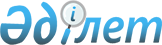 О внесении изменения в постановление Правительства Республики Казахстан от 31 декабря 1998 года N 1384
					
			Утративший силу
			
			
		
					Постановление Правительства Республики Казахстан от 27 сентября 1999 года N 1458. Утратило силу постановлением Правительства Республики Казахстан от 30 июня 2007 года N 553

       Сноска. Постановление Правительства Республики Казахстан от 27 сентября 1999 года N 1458 утратило силу постановлением Правительства Республики Казахстан от 30 июня 2007 года  N 553       Правительство Республики Казахстан постановляет:  

      1. Внести в постановление Правительства Республики Казахстан от 31 декабря 1998 года № 1384  P981384_  "О координации процессов информатизации государственных учреждений" (САПП Республики Казахстан, 1998 г., № 50, ст. 473) следующее изменение:  

      1) в пункте 1:  

      ввести в состав Комиссии по координации процессов информатизации государственных учреждений:  

      Жакыпова Мирболата Хабиулы - заведующего Общим отделом  

                                    Администрации Президента  

                                    Республики Казахстан.  

      2. Настоящее постановление вступает в силу со дня подписания.  

      Премьер-Министр 

      Республики Казахстан 
					© 2012. РГП на ПХВ «Институт законодательства и правовой информации Республики Казахстан» Министерства юстиции Республики Казахстан
				